Français C7.A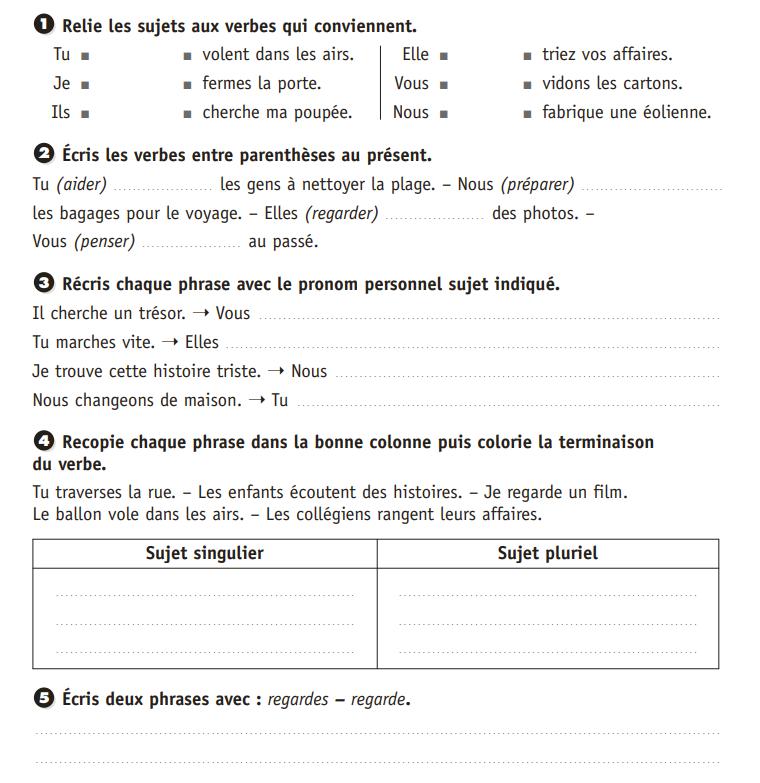 Français C7.B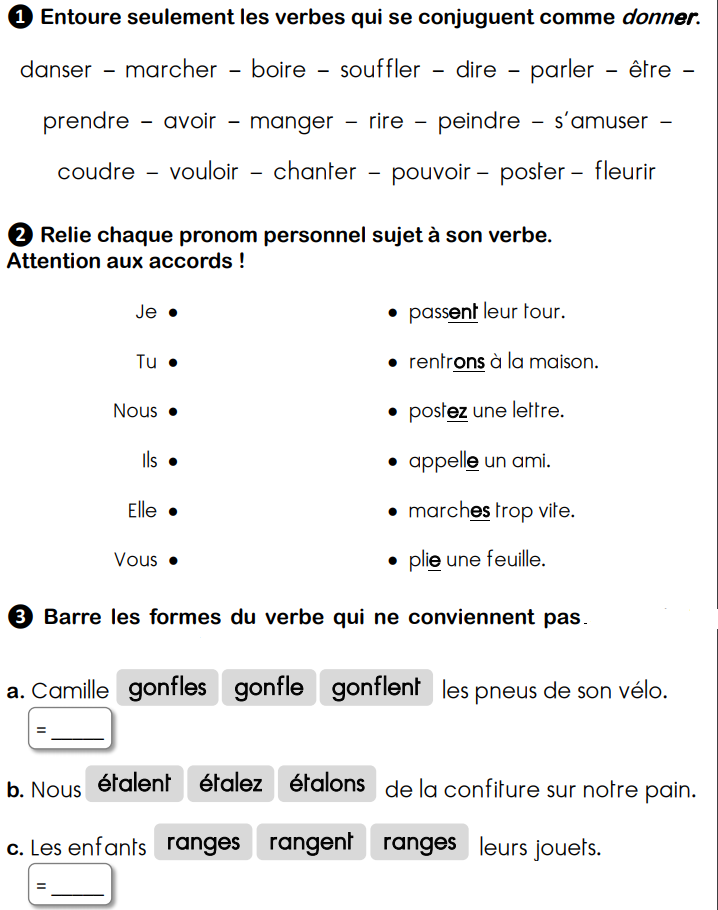 Français C7.C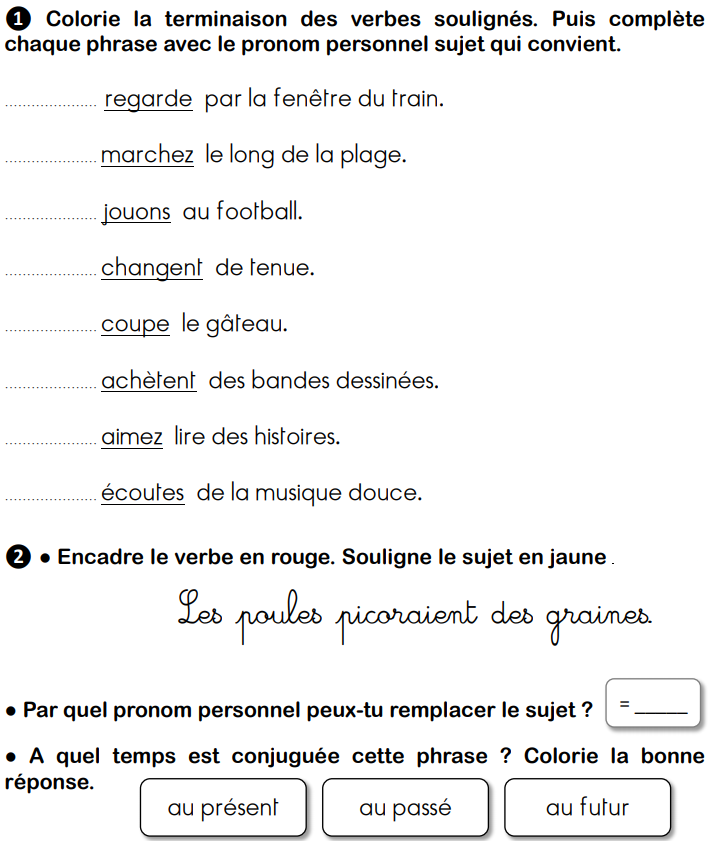 Français C7.D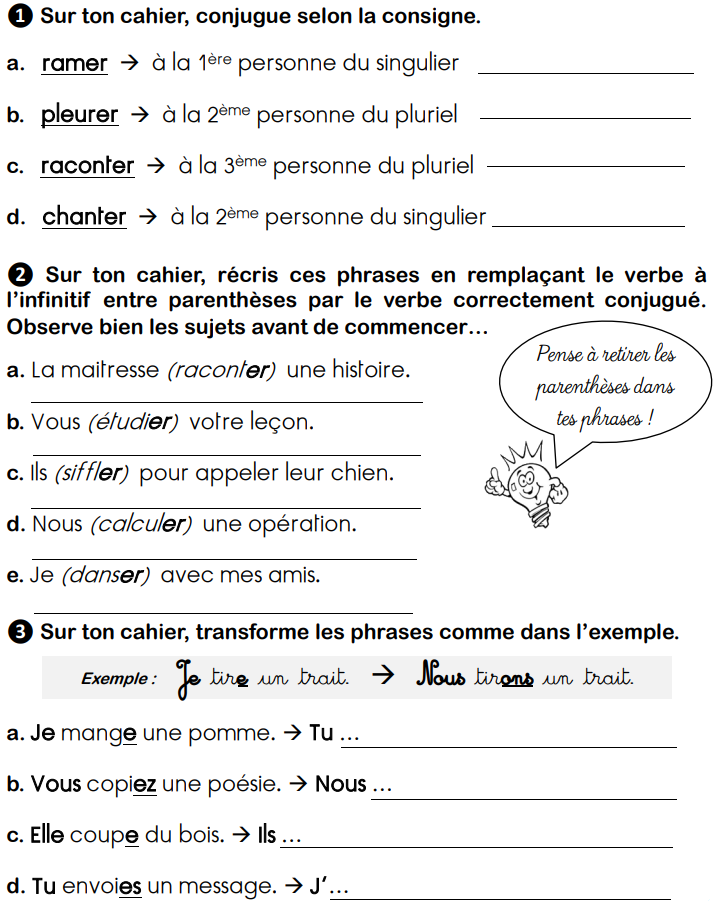 